СПОРТИВНЫЙ ПРАЗДНИК, ПОСВЯЩЕННЫЙ ОЛИМПИЙСКИМ ИГРАМ «СПОРТ – ЭТО ЗДОРОВЬЕ» В ГРУППЕ «СОЛНЫШКО»Цель: Привлечение интереса к большому спорту, в том числе к Олимпийским играм.Задачи:Совершенствовать навыки детей в ходьбе, беге, прыжках, метании, лазанье, равновесии.Развивать двигательные умения: быстроту, ловкость, гибкость, силу, координацию движений, активность.Формировать нравственно – волевые качества: смелость, настойчивость, уверенность, дисциплинированность, умение преодолевать трудности, добиваться поставленной цели.Формировать чувства коллективизма, интереса к спорту, привычки к систематическим занятиям физической культурой.Содействовать укреплению здоровья: развивать сердечно – сосудистую и дыхательную системы, формировать правильную осанку.Способствовать возникновению положительных эмоций от совместной с родителями двигательной деятельности.Предварительная работа: Беседы об олимпийских играх, чтение книг и просмотр иллюстраций о спорте.Материалы и оборудование: Флаг, Олимпийский огонь, обручи, бубен, атрибуты к эстафетам.Ход спортивного праздника: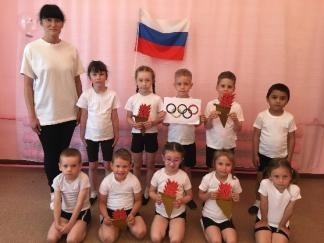 Ведущий: Дорогие ребята, сегодня особенный день. Поздравляем вас с праздником — открытием летних олимпийских игр. Олимпийские игры — это символ мира, дружбы всех народов. Они объединяют спортсменов всех стран в честных и равноправных поединках. Олимпийский девиз —«Быстрее, выше, сильнее!»Ведущий: Олимпийские игры считать открытыми! Словно море трибуны шумят,Нынче будет нелегким сражение.Поболеем за смелых ребят,За спортивный задор и умение.И так, наша Олимпиада начинается, и пришло время познакомиться с командами.Этапы соревнования: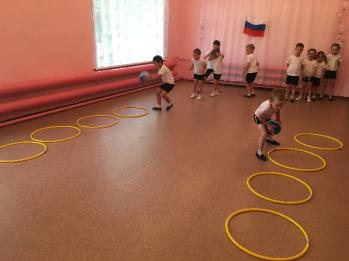 Эстафета «Ударь мячом в обруч»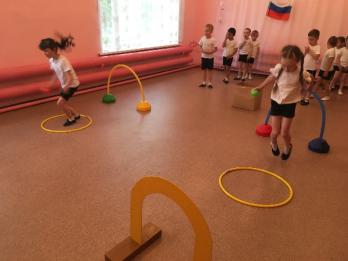 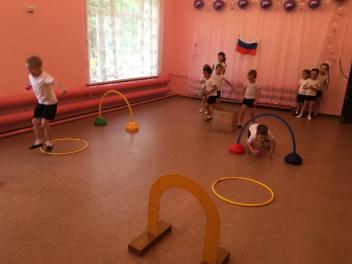 Эстафета «Пролезь, перепрыгни, доставь мячик» 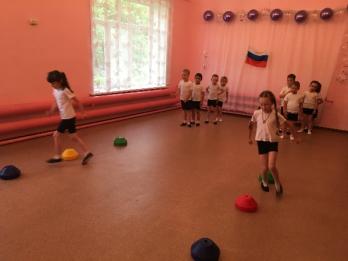 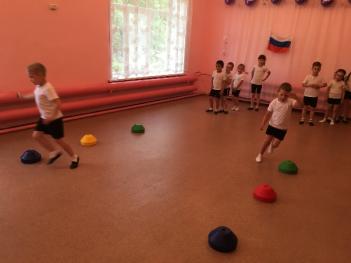 Эстафета «Хождение змейкой между предметами»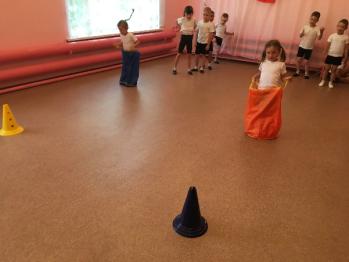 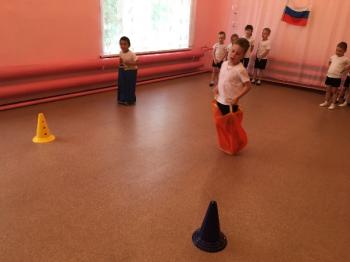 Эстафета «Прыжки в мешках»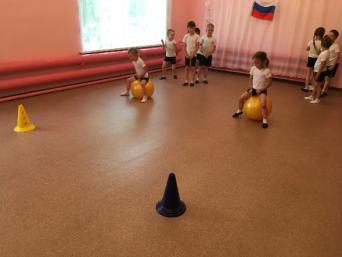 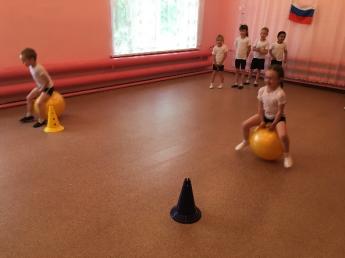 Эстафета «Прыжки на мячах»Очень долго мы гадали,Самых лучших выбирали.Но не знали, как нам быть,Как ребят нам наградить?Этот смел, а тот удал,Этот силу показал,И, поэтому, по честиНаградить решили всех вас